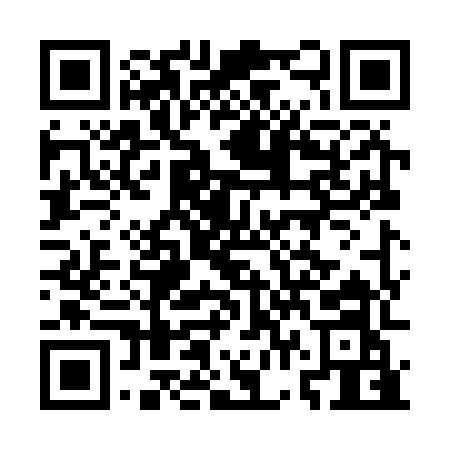 Prayer times for Alt Wallmoden, GermanyWed 1 May 2024 - Fri 31 May 2024High Latitude Method: Angle Based RulePrayer Calculation Method: Muslim World LeagueAsar Calculation Method: ShafiPrayer times provided by https://www.salahtimes.comDateDayFajrSunriseDhuhrAsrMaghribIsha1Wed3:155:481:165:198:4411:072Thu3:115:461:165:208:4611:103Fri3:075:441:165:218:4811:134Sat3:035:431:165:218:4911:175Sun3:025:411:155:228:5111:206Mon3:015:391:155:238:5311:227Tue3:005:371:155:238:5411:228Wed3:005:351:155:248:5611:239Thu2:595:341:155:258:5811:2410Fri2:585:321:155:258:5911:2411Sat2:585:301:155:269:0111:2512Sun2:575:291:155:279:0211:2613Mon2:565:271:155:279:0411:2614Tue2:565:261:155:289:0511:2715Wed2:555:241:155:289:0711:2816Thu2:545:231:155:299:0811:2817Fri2:545:211:155:309:1011:2918Sat2:535:201:155:309:1111:3019Sun2:535:181:155:319:1311:3020Mon2:525:171:155:319:1411:3121Tue2:525:161:155:329:1611:3222Wed2:515:151:165:329:1711:3223Thu2:515:131:165:339:1911:3324Fri2:505:121:165:349:2011:3425Sat2:505:111:165:349:2111:3426Sun2:505:101:165:359:2211:3527Mon2:495:091:165:359:2411:3628Tue2:495:081:165:369:2511:3629Wed2:495:071:165:369:2611:3730Thu2:485:061:165:379:2711:3731Fri2:485:051:175:379:2911:38